SEC Form 4FORM 4Check this box if no longer subject to Section 16. Form 4 or Form 5 obligations may continue. See Instruction 1(b).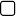 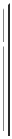 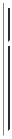 or Section 30(h) of the Investment Company Act of 1940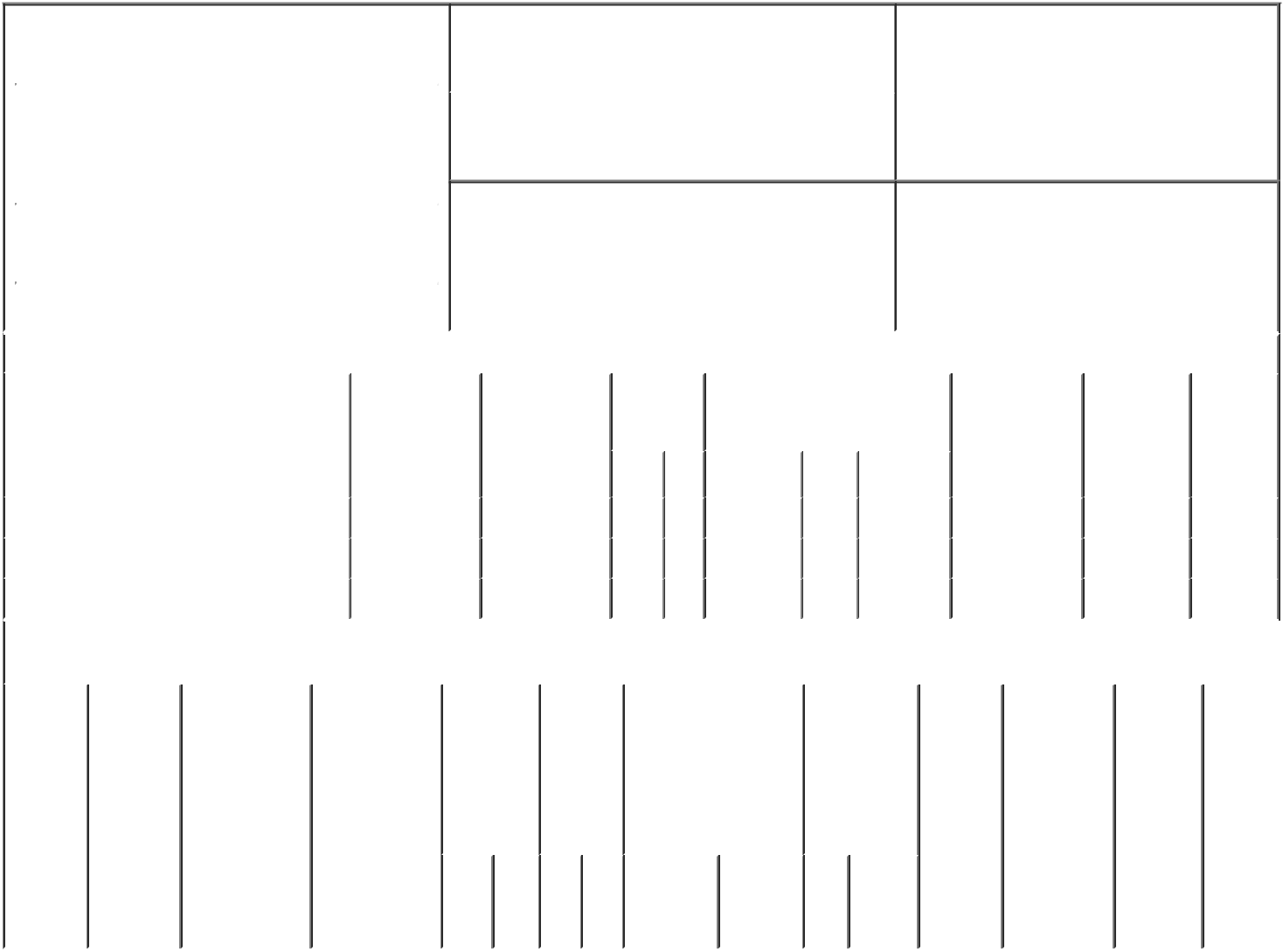 1550 LIBERTY RIDGE DRIVE, SUITE 115Relationship of Reporting Person(s) to Issuer (Check all applicable)Chief Operating Officer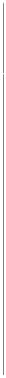 Explanation of Responses:Represents the number of shares required to be sold by the reporting person to cover tax withholding obligations in connection with the vesting of Restricted Stock Units. This sale is mandated by the issuer's award agreement under its equity incentive plans to require the satisfaction of tax withholding obligations to be funded by a "sell to cover" transaction and does not represent a discretionary trade by the reporting person.Represents vesting of performance-based restricted stock units.Remarks:Steven Robbins, as attorney in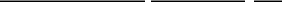 fact for Groenhuysen,	03/06/2023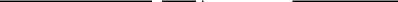 Wilhelmus CM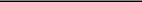 ** Signature of Reporting Person	DateReminder: Report on a separate line for each class of securities beneficially owned directly or indirectly.* If the form is filed by more than one reporting person, see Instruction 4 (b)(v).Intentional misstatements or omissions of facts constitute Federal Criminal Violations See 18 U.S.C. 1001 and 15 U.S.C. 78ff(a). Note: File three copies of this Form, one of which must be manually signed. If space is insufficient, see Instruction 6 for procedure.Persons who respond to the collection of information contained in this form are not required to respond unless the form displays a currently valid OMB Number.LIMITED POWER OF ATTORNEYFORSECTION 16 REPORTING PURPOSESKnow all by these presents, that theundersigned hereby makes, constitutes andappoints Barak Ben-Arye, Steven Robbins,Ovie Onobrakpeya and Carrie Kane,individually, as the undersigned's true andlawful attorneys-in-fact, with full power andauthority as hereinafter described on behalfof and in the name, place and stead of theundersigned to:execute for, and on behalf of, the undersigned, in the undersigned's capacity as an officer, director and/or 10% beneficial owner of Novocure Limited (the "Company"), Forms 3, 4, and 5 in accordance with Section 16(a) of the Securities Exchange Act of 1934 and the rules and regulations promulgated thereunder (the "Exchange Act");seek or obtain, as the undersigned's representative and on the undersigned's behalf, information on transactions in the Company's securities from any third party, including brokers, employee benefit plan administrators and trustees, and the undersigned hereby authorizes any such person to release any such information to any attorneys-in-fact and further approves and ratifies any such release of information;do and perform any and all acts for and on behalf of the undersigned that may be necessary or desirable to prepare, complete and execute any such Form 3, 4 or 5, and any amendments thereto, or other required report and timely file such Forms or reports with the United States Securities and Exchange Commission, the New York Stock Exchange and any stock exchange or similar authority as considered necessary or advisable under Section 16(a) of the Exchange Act; andtake any other action of any type whatsoever in connection with the foregoing which, in the opinion of such attorneys-in-fact, may be of benefit to, in the best interest of, or legally required by, the undersigned, it being understood that the documentsexecuted by such attorneys-in-fact on behalf of the undersigned pursuant to this Limited Power of Attorney shall be in such form and shall contain such terms and conditions as such attorneys-in-fact may approve in such attorney-in-fact's sole discretion.The undersigned hereby gives and grants toeach such attorneys-in-fact full power andauthority to do and perform any and everyact and thing whatsoever requisite,necessary, or proper to be done in theexercise of any of the rights and powersherein granted, as fully to all intents andpurposes as the undersigned might or coulddo if personally present, with full power ofsubstitution or revocation, hereby ratifyingand confirming all that such attorneys-in-fact, or such attorneys-in-fact's substitute orsubstitutes, shall lawfully do or cause to bedone by virtue of this power of attorney andthe rights and powers herein granted.The undersigned hereby acknowledges thatthe foregoing attorneys-in-fact are serving in such capacity at the request of the undersigned; (b) this Limited Power of Attorney authorizes, but does not require,each such attorneys-in-fact to act in his orher discretion on information provided tosuch attorneys-in-fact without independentverification of such information; (c) anydocuments prepared and/or executed by anyattorneys-in-fact on behalf of theundersigned pursuant to this Limited Powerof Attorney shall be in such form and shallcontain such information and disclosure assuch attorneys-in-fact, in his or her solediscretion, deems necessary or advisable; (d)neither the Company nor any attorneys-in-fact assumes (i) any liability for theundersigned's responsibility to comply withthe requirements of the Exchange Act,any liability of the undersigned for any failure to comply with such requirements orany obligation or liability of the undersigned for profit disgorgement under Section 16(b) of the Exchange Act; and (e) this Limited Power of Attorney does not relieve the undersigned from responsibility for compliance with the undersigned's obligations under the Exchange Act, including, without limitation, the reporting requirements under Section 16 of the Exchange Act.This Limited Power of Attorney shallremain in full force and effect until theundersigned is no longer required to fileForms 3, 4, and 5 with respect to theundersigned's holdings of, and transactionsin, securities issued by the Company, unlessearlier revoked as to any attorneys-in-fact bythe undersigned in a signed writingdelivered to such attorneys-in-fact.IN WITNESS WHEREOF, the undersignedhas caused this Power of Attorney to beexecuted as of this 26th day of July, 2022./s/ Wilhelmus GroenhuysenSignatureWilhelmus GroenhuysenPrint NameUNITED STATES SECURITIES AND EXCHANGE COMMISSIONWashington, D.C. 20549Washington, D.C. 20549OMB APPROVALOMB APPROVALOMB APPROVALOMB APPROVALOMB APPROVALOMB APPROVALSTATEMENT OF CHANGES IN BENEFICIAL OWNERSHIPSTATEMENT OF CHANGES IN BENEFICIAL OWNERSHIPOMB Number:3235-0287STATEMENT OF CHANGES IN BENEFICIAL OWNERSHIPEstimated average burdenEstimated average burdenEstimated average burdenEstimated average burdenEstimated average burdenEstimated average burdenFiled pursuant to Section 16(a) of the Securities Exchange Act of 1934hours per response:0.5Filed pursuant to Section 16(a) of the Securities Exchange Act of 1934Filed pursuant to Section 16(a) of the Securities Exchange Act of 19341. Name and Address of Reporting Person*1. Name and Address of Reporting Person*1. Name and Address of Reporting Person*1. Name and Address of Reporting Person*1. Name and Address of Reporting Person*2. Issuer Name and Ticker or Trading Symbol2. Issuer Name and Ticker or Trading SymbolGROENHUYSEN WILHELMUS CMGROENHUYSEN WILHELMUS CMGROENHUYSEN WILHELMUS CMGROENHUYSEN WILHELMUS CMNovoCure Ltd [ NVCR ]NovoCure Ltd [ NVCR ]GROENHUYSEN WILHELMUS CMGROENHUYSEN WILHELMUS CMGROENHUYSEN WILHELMUS CMGROENHUYSEN WILHELMUS CM(Last)(First)(Middle)(Middle)3. Date of Earliest Transaction (Month/Day/Year)3. Date of Earliest Transaction (Month/Day/Year)C/O NOVOCURE INC.C/O NOVOCURE INC.03/02/202303/02/202303/02/2023C/O NOVOCURE INC.C/O NOVOCURE INC.Director10% OwnerXOfficer (give titleOther (specifyXbelow)below)below)below)4. If Amendment, Date of Original Filed (Month/Day/Year)4. If Amendment, Date of Original Filed (Month/Day/Year)4. If Amendment, Date of Original Filed (Month/Day/Year)4. If Amendment, Date of Original Filed (Month/Day/Year)4. If Amendment, Date of Original Filed (Month/Day/Year)4. If Amendment, Date of Original Filed (Month/Day/Year)4. If Amendment, Date of Original Filed (Month/Day/Year)6. Individual or Joint/Group Filing (Check Applicable6. Individual or Joint/Group Filing (Check Applicable6. Individual or Joint/Group Filing (Check Applicable6. Individual or Joint/Group Filing (Check Applicable6. Individual or Joint/Group Filing (Check Applicable6. Individual or Joint/Group Filing (Check Applicable6. Individual or Joint/Group Filing (Check Applicable6. Individual or Joint/Group Filing (Check Applicable(Street)(Street)Line)Line)(Street)(Street)X   Form filed by One Reporting PersonX   Form filed by One Reporting PersonX   Form filed by One Reporting PersonX   Form filed by One Reporting PersonX   Form filed by One Reporting PersonX   Form filed by One Reporting PersonX   Form filed by One Reporting PersonWAYNEPA19087X   Form filed by One Reporting PersonX   Form filed by One Reporting PersonX   Form filed by One Reporting PersonX   Form filed by One Reporting PersonX   Form filed by One Reporting PersonX   Form filed by One Reporting PersonX   Form filed by One Reporting PersonWAYNEPA19087Form filed by More than One ReportingForm filed by More than One ReportingForm filed by More than One ReportingForm filed by More than One ReportingForm filed by More than One ReportingForm filed by More than One ReportingForm filed by More than One ReportingForm filed by More than One ReportingForm filed by More than One ReportingForm filed by More than One ReportingForm filed by More than One ReportingForm filed by More than One ReportingPersonPerson(City)(State)(State)(Zip)PersonPerson(City)(State)(State)(Zip)Table I - Non-Derivative Securities Acquired, Disposed of, or Beneficially OwnedTable I - Non-Derivative Securities Acquired, Disposed of, or Beneficially OwnedTable I - Non-Derivative Securities Acquired, Disposed of, or Beneficially OwnedTable I - Non-Derivative Securities Acquired, Disposed of, or Beneficially OwnedTable I - Non-Derivative Securities Acquired, Disposed of, or Beneficially OwnedTable I - Non-Derivative Securities Acquired, Disposed of, or Beneficially OwnedTable I - Non-Derivative Securities Acquired, Disposed of, or Beneficially OwnedTable I - Non-Derivative Securities Acquired, Disposed of, or Beneficially OwnedTable I - Non-Derivative Securities Acquired, Disposed of, or Beneficially OwnedTable I - Non-Derivative Securities Acquired, Disposed of, or Beneficially OwnedTable I - Non-Derivative Securities Acquired, Disposed of, or Beneficially OwnedTable I - Non-Derivative Securities Acquired, Disposed of, or Beneficially OwnedTable I - Non-Derivative Securities Acquired, Disposed of, or Beneficially OwnedTable I - Non-Derivative Securities Acquired, Disposed of, or Beneficially OwnedTable I - Non-Derivative Securities Acquired, Disposed of, or Beneficially Owned1. Title of Security (Instr. 3)1. Title of Security (Instr. 3)1. Title of Security (Instr. 3)1. Title of Security (Instr. 3)2. Transaction2. Transaction2. Transaction2A. Deemed2A. Deemed2A. Deemed3.4. Securities Acquired (A) or4. Securities Acquired (A) or4. Securities Acquired (A) or5. Amount of5. Amount of6. Ownership7. Nature7. Nature7. NatureDateExecution Date,Execution Date,Execution Date,TransactionDisposed Of (D) (Instr. 3, 4 and 5)Disposed Of (D) (Instr. 3, 4 and 5)Disposed Of (D) (Instr. 3, 4 and 5)Disposed Of (D) (Instr. 3, 4 and 5)Disposed Of (D) (Instr. 3, 4 and 5)SecuritiesSecuritiesForm: Directof Indirectof Indirectof Indirect(Month/Day/Year)(Month/Day/Year)(Month/Day/Year)if anyCode (Instr.BeneficiallyBeneficially(D) or IndirectBeneficialBeneficialBeneficial(Month/Day/Year)(Month/Day/Year)(Month/Day/Year)8)Owned FollowingOwned Following(I) (Instr. 4)OwnershipOwnershipOwnershipReportedReported(Instr. 4)(Instr. 4)(Instr. 4)ReportedReported(Instr. 4)(Instr. 4)(Instr. 4)Code  VAmount(A) orPriceTransaction(s)Transaction(s)Code  VAmount(D)Price(Instr. 3 and 4)(Instr. 3 and 4)(D)(Instr. 3 and 4)(Instr. 3 and 4)Ordinary SharesOrdinary SharesOrdinary Shares03/02/202303/02/202303/02/2023S1,213(1)D$75.2779$75.2779$75.2779183,402183,402DOrdinary SharesOrdinary SharesOrdinary Shares03/03/202303/03/202303/03/2023A48,050(2)A$0.00$0.00$0.00231,452231,452DOrdinary SharesOrdinary SharesOrdinary Shares03/03/202303/03/202303/03/2023A3,936(2)A$0.00$0.00$0.00235,388235,388DTable II - Derivative Securities Acquired, Disposed of, or Beneficially OwnedTable II - Derivative Securities Acquired, Disposed of, or Beneficially OwnedTable II - Derivative Securities Acquired, Disposed of, or Beneficially OwnedTable II - Derivative Securities Acquired, Disposed of, or Beneficially OwnedTable II - Derivative Securities Acquired, Disposed of, or Beneficially OwnedTable II - Derivative Securities Acquired, Disposed of, or Beneficially OwnedTable II - Derivative Securities Acquired, Disposed of, or Beneficially OwnedTable II - Derivative Securities Acquired, Disposed of, or Beneficially OwnedTable II - Derivative Securities Acquired, Disposed of, or Beneficially OwnedTable II - Derivative Securities Acquired, Disposed of, or Beneficially OwnedTable II - Derivative Securities Acquired, Disposed of, or Beneficially OwnedTable II - Derivative Securities Acquired, Disposed of, or Beneficially OwnedTable II - Derivative Securities Acquired, Disposed of, or Beneficially OwnedTable II - Derivative Securities Acquired, Disposed of, or Beneficially Owned(e.g., puts, calls, warrants, options, convertible securities)(e.g., puts, calls, warrants, options, convertible securities)(e.g., puts, calls, warrants, options, convertible securities)(e.g., puts, calls, warrants, options, convertible securities)(e.g., puts, calls, warrants, options, convertible securities)(e.g., puts, calls, warrants, options, convertible securities)(e.g., puts, calls, warrants, options, convertible securities)(e.g., puts, calls, warrants, options, convertible securities)(e.g., puts, calls, warrants, options, convertible securities)(e.g., puts, calls, warrants, options, convertible securities)(e.g., puts, calls, warrants, options, convertible securities)(e.g., puts, calls, warrants, options, convertible securities)1. Title of1. Title of2.3. Transaction3A. Deemed4.4.5. Number5. Number6. Date Exercisable and6. Date Exercisable and7. Title and7. Title and8. Price of8. Price of9. Number of    10.9. Number of    10.11. Nature11. Nature11. NatureDerivativeDerivativeConversionDateExecution Date,TransactionTransactionofofExpiration DateExpiration DateAmount ofAmount ofDerivativeDerivativederivativeOwnershipof Indirectof Indirectof IndirectSecuritySecurityor Exercise(Month/Day/Year)  if any(Month/Day/Year)  if anyCode (Instr.Code (Instr.DerivativeDerivative(Month/Day/Year)(Month/Day/Year)SecuritiesSecuritiesSecuritySecuritySecuritiesForm:BeneficialBeneficialBeneficial(Instr. 3)(Instr. 3)Price of(Month/Day/Year)8)8)SecuritiesSecuritiesUnderlyingUnderlying(Instr. 5)(Instr. 5)BeneficiallyDirect (D)OwnershipOwnershipOwnershipDerivativeAcquiredAcquiredDerivativeDerivativeOwnedor Indirect(Instr. 4)(Instr. 4)(Instr. 4)Security(A) or(A) orSecurity (Instr.Security (Instr.Security (Instr.Security (Instr.Following(I) (Instr. 4)DisposedDisposed3 and 4)3 and 4)Reportedof (D)of (D)Transaction(s)Transaction(s)(Instr. 3, 4(Instr. 3, 4(Instr. 4)and 5)and 5)AmountAmountAmountorNumberNumberNumberDateExpirationofCodeV(A)   (D)(A)   (D)ExercisableDateTitleShares